TRANSPORT SNOVI PO RASTLINIOBNOVITEV POSKUSA: TRANSPORT SNOVI PRI RASTLINIPrejšnji teden si si nastavil poskus, kjer si opazoval, kaj se dogaja z vodo v dveh kozarčkih – en kozarček z rastlino, drugi brez nje. Če si dobro opazoval in poskus dobro pripravil, si verjetno ugotovil, da v kozarčku, kjer je bila rastlina, se je nivo vode začel zmanjševati. Zakaj tako, verjetno sedaj že veš. Rastlina namreč s koreninami črpa vodo z mineralnimi snovmi in jo potem prenese vse svoje rastlinske organe...Pri prenosu snovi si pomaga z žilami. O tem že nekaj veš.Skica: TRANSPORTNI SISTEMDobro si oglej skico rastline in preglej, kje vse so razporejene žile.	     (SLIKOVNI VIR:eucbeniki.sio.si)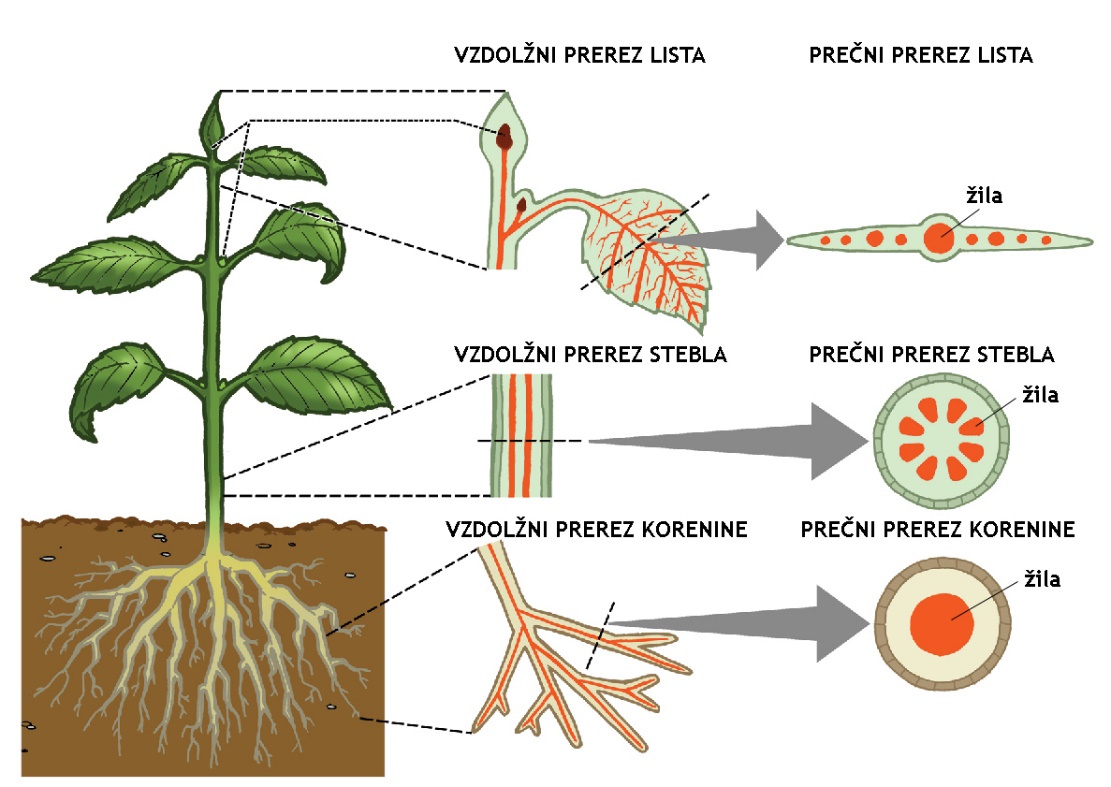 S pomočjo učbenika str. 82 skiciraj rastlino z vsemi rastlinskimi organi in s puščicami označi, kako potujejo snovi po rastlini.Z modro puščico označi smer potovanja vode z mineralnimi snovmi – poimenuj tudi cevi v žili po katerih se pretaka voda.Z rdečo puščico označi smer potovanja sladkorjev raztopljenih v vodi, ki nastanejo pri procesu fotosinteze ter poimenuj cevi v žili po katerih se sladkor pretaka.SKICA: Transport raztopljenih snovi po rastliniNatančno narisano skico pošlji, da preverim, če je ta popolna in si nalogo razumel.